
АДМИНИСТРАЦИЯ  БЕЙСУГСКОГО СЕЛЬСКОГО ПОСЕЛЕНИЯ
ВЫСЕЛКОВСКОГО  РАЙОНА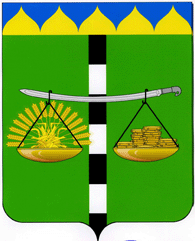 ПОСТАНОВЛЕНИЕот  15.12.2022				                                                         №_148поселок БейсугОб утверждении муниципальной программы «Использование и охрана земель на территории Бейсугского сельского поселения Выселковского района на 2023-2024 годы»В соответствии со ст.ст. 11, 13 и 72 Земельного кодекса РФ, ч. 2 ст. 14.1 Федерального закона от 6 октября 2003 года № 131-ФЗ «Об общих принципах организации местного самоуправления в Российской Федерации», Уставом Бейсугского сельского поселения Выселковского района, п о с т а н о в л я ю:Утвердить Программу «Использование и охрана земель на территории Бейсугского сельского поселения Выселковского района на 2023-2024 годы» (прилагается). Обнародовать настоящее постановление и разместить на официальном сайте администрации Бейсугского сельского поселения Выселковского района в сети Интернет.Контроль за выполнением настоящего постановления оставляю засобой.Постановление вступает в силу со дня его обнародования.Глава Бейсугского сельского поселения Выселковского района                                                                        О.А.ДрагуноваПРИЛОЖЕНИЕ УТВЕРЖДЕНАпостановлением администрацииБейсугского сельского поселенияВыселковского районаот 15.12.2022  № 148ПРОГРАММА«Использование и охрана земель на территории Бейсугского сельского поселения Выселковского района на 2023-2024 годы»I. Содержание проблемы и обоснование необходимости еерешения программными методамиЗемля - важнейшая часть общей биосферы, использование ее связано со всеми другими природными объектами: водами, лесами, животным и растительным миром, полезными ископаемыми и иными ценностями недр земли. Без использования и охраны земли практически невозможно использование других природных ресурсов. При этом бесхозяйственность по отношению к земле немедленно наносит или в недалеком будущем будет наносить вред окружающей природной среде, приводить не только к разрушению поверхностного слоя земли - почвы, ее химическому и радиоактивному загрязнению, но и сопровождаться экологическим ухудшением всего природного комплекса.Земля используется и охраняется в Российской Федерации как основа жизни и деятельности народов, проживающих на соответствующих территориях. Эта формула служит фундаментом прав и обязанностей государства, занятия общества и землеобладателей использованием и охраной земли в соответствии с действующим законодательством.Использование значительных объемов земельного фонда в различных целях накладывает определенные обязательства по сохранению природной целостности всех звеньев экосистемы окружающей среды. В природе все взаимосвязано. Поэтому нарушение правильного функционирования одного из звеньев, будь то лес, животный мир, земля, ведет к дисбалансу и нарушению целостности экосистемы. Территории природного комплекса - лесные массивы, водные ландшафты, овражные комплексы, озелененные пространства, природоохранные зоны и другие выполняют важнейшую роль в решении задачи обеспечения условий устойчивого развития поселения.Программа «Использование и охрана земель на территории Бейсугского сельского поселения Выселковского района на 2023-2024 годы» (далее - Программа) направлена на создание благоприятных условий использования и охраны земель, обеспечивающих реализацию государственной политики эффективного и рационального использования и управления земельными ресурсами в интересах укрепления экономики сельского поселения.Нерациональное использование земли, потребительское и бесхозяйственное отношение к ней приводят к нарушению выполняемых ею функций, снижению природных свойств.Охрана земель только тогда может быть эффективной, когда обеспечивается рациональное землепользование.Проблемы устойчивого социально-экономического развития Бейсугскогосельского поселения Выселковского района и экологически безопасной жизнедеятельности его жителей на современном этапе тесно связаны с решением вопросов охраны и использования земель. На уровне сельского поселения можно решать местные проблемы охраны и использования земель самостоятельно, причем полным, комплексным и разумным образом в интересах не только ныне живущих людей, но и будущих поколений.II. Мероприятия программыРеализация программы осуществляется последующим направления:Ведущий специалист общего отделаадминистрации Бейсугского сельскогопоселения Выселковского района                                                        Т.В. КовалеваНаименование Программы«Использование и охрана земель на территории Бейсугского сельского поселения Выселковского района на 2023-2024 годы "Основания для   разработки  ПрограммыЗемельный кодекс Российской Федерации, Федеральный  закон от 6 октября 2003 года № 131-ФЗ "Об общих принципах организации местного самоуправления в Российской Федерации"Заказчик Программы          Администрация Бейсугского сельского поселения Выселковского района Разработчик Программы       Администрация Бейсугского сельского поселения Выселковского районаЦели Программы              Использование земель способами, обеспечивающими сохранение экологических  систем, способности земли быть средством,  основой осуществления хозяйственной и иных видов деятельности; предотвращение деградации, загрязнения, захламления, нарушения земель, других негативных (вредных) воздействий  хозяйственной деятельности; обеспечение улучшения и восстановления  земель, подвергшихся деградации, загрязнению, захламлению, нарушению, другим  негативным (вредным) воздействиям хозяйственной деятельности; улучшение земель, экологической обстановки  в сельском поселении; сохранение и реабилитация природы города для обеспечения здоровья и  благоприятных условий жизнедеятельности населенияЗадачи Программы            Повышение эффективности использования и  охраны земель; обеспечение организации использования и  охраны  земель;  рациональное использование земель; оптимизация деятельности в сфере  обращения с отходами производства и потребления; сохранение и восстановление зеленых насаждений, почвСроки реализации Программы  2023-2024 годыПеречень основных мероприятийЗащита земель от загрязнения химическими веществами, захламления отходами производства и потребления, загрязнения и других негативных воздействий, в результате которых происходит  деградация земель; сохранение и повышение плодородия почв; защита земель от зарастания сорными растениями, кустарниками и мелколесьем, иных видов ухудшения состояния земель; ликвидация последствий загрязнения и захламления земель; охрана, восстановление и развитие     природной среды; выявление пустующих и нерационально используемых земель и своевременное  вовлечение их в хозяйственный оборот; осуществление муниципального земельного контроля за использованием земельных участков и соблюдением земельного законодательстваОсновные  исполнители Программы      Администрация Бейсугского сельского поселения Выселковского районаОжидаемые конечные результаты реализации  Программы           Администрация Бейсугского сельского поселения Выселковского района.Система    контроля за  реализацией Программы          Администрация Бейсугского сельского поселения Выселковского района.№п/п Наименование мероприятияИсполнители1 Осмотр земельных участков, проверка документов для выявления фактов самовольного занятия земельных участковАдминистрация Бейсугского сельского поселения Выселковского района2 Осмотр земельных участков, проверка документов для выявления фактов самовольных застроекАдминистрация Бейсугского сельского поселения Выселковского района3Выездные проверки земельных участков для осуществления контроля за соблюдением установленного режима использования земельных участков  сельского поселения в соответствии с их целевым назначением и разрешенным использованиемАдминистрация Бейсугского сельского поселения Выселковского района4Выездные и документарные проверки для осуществления контроля за законностью оснований пользования земельными    участками в границах Бейсугского сельского поселения Выселковского районаАдминистрация Бейсугского сельского поселения Выселковского района5Разъяснение норм земельного  законодательства РФ  на сходах гражданАдминистрация Бейсугского сельского поселения Выселковского района6Организация регулярных мероприятий по очистке территорий Бейсугского сельского поселения от мусора.Администрация Бейсугского сельского поселения Выселковского района7Выездные проверки для выявления фактов отравления, загрязнения, порчи или уничтожения плодородного слоя почвы вследствие нарушения правил обращения с удобрениями, стимуляторами роста растений, ядохимикатами и иными опасными  химическими или биологическими веществами при их хранении, использовании и транспортировке, повлекших за собой причинение вреда здоровью или окружающей среде для последующего направления материалов в Управление Федеральной службы по ветеринарному фитосанитарному надзору для принятия данной службой решения в пределах своей компетенцииАдминистрация Бейсугского сельского поселения Выселковского района8Осуществление контроля за своевременной уплатой земельного налога, арендной платы за использование земельных участков для последующего направления материалов в МРИ ФНС России  № 3 по Краснодарскому краю для принятия данной службой решения в пределах своей компетенцииАдминистрация Бейсугского сельского поселения Выселковского района9Посадка кустарников и деревьев на участках, подверженных ветровой эрозии, в черте населенных пунктов поселенияАдминистрация Бейсугского сельского поселения Выселковского района